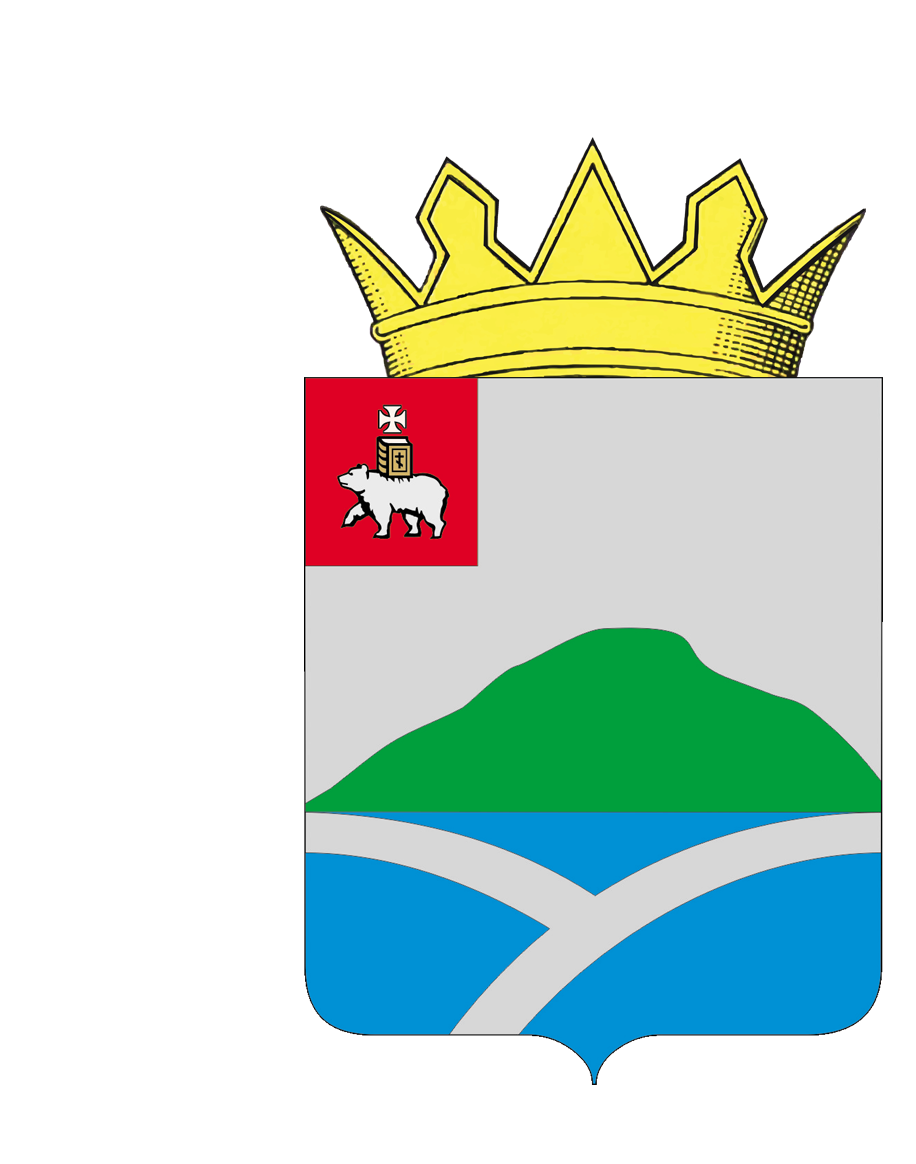 ДУМАУИНСКОГО  МУНИЦИПАЛЬНОГО ОКРУГА ПЕРМСКОГО КРАЯРЕШЕНИЕ                     В целях организации и осуществления муниципального контроля в области  охраны и использования особо охраняемых природных территорий местного значения Уинского муниципального округа, руководствуясь федеральными законами от 06.10.2003 №131-ФЗ «Об общих принципах организации местного самоуправления в Российской Федерации», от 31.07.2020 №248-ФЗ «О государственном контроле (надзоре) и муниципальном контроле в Российской Федерации», Уставом Уинского муниципального округа, Дума Уинского муниципального округа Пермского края РЕШАЕТ:1. Утвердить прилагаемое Положение о муниципальном контроле в области  охраны и использования  особо охраняемых природных территорий местного значения на территории Уинского муниципального округа Пермского края.2. Настоящее решение вступает в силу со дня его официального обнародования, но не ранее 1 января 2022 года, за исключением пункта 5.3 раздела 5 Положения о муниципальном контроле в области охраны и использования особо охраняемых природных территорий местного значения на территории Уинского муниципального округа Пермского края. Пункт 5.3 раздела 5 Положения о муниципальном контроле в области охраны и использования  особо охраняемых природных территорий местного значения на территории Уинского муниципального округа вступает в силу с 1 марта 2022 года.3. Настоящее решение  подлежит размещению на официальном сайте администрации Уинского муниципального округа в сети «Интернет» (www.uinsk.ru).4. Настоящее решение обнародовать на информационных стендах, указанных в решении Думы Уинского муниципального округа от 26.03.2020 №100.5. Контроль за исполнением решения возложить на постоянную комиссию по вопросам местного самоуправления Думы Уинского муниципального округа Пермского края.Положение о муниципальном контроле в области охраны и использования особо охраняемых природных территорий местного значения Уинского муниципального округа Пермского края1. Общие положения	1.1. Настоящее Положение устанавливает порядок осуществления муниципального контроля в области охраны и использования особо охраняемых природных территорий местного значения на территории Уинского муниципального округа (далее – Муниципальный контроль). 	1.2. Муниципальный контроль осуществляется посредством профилактики нарушений обязательных требований, организации и проведения контрольных мероприятий, принятия предусмотренных законодательством Российской Федерации мер по пресечению, предупреждению и (или) устранению последствий выявленных нарушений обязательных требований.	1.3. Предметом Муниципального контроля является соблюдение юридическими лицами, индивидуальными предпринимателями и гражданами на особо охраняемых природных территориях местного значения Уинского муниципального округа (далее – ООПТ) обязательных требований, установленных Федеральным законом от 14.03.1995 № 33-ФЗ «Об особо охраняемых природных территориях», другими федеральными законами и принимаемыми в соответствии с ними иными нормативными правовыми актами Российской Федерации, нормативными правовыми актами Пермского края в области охраны и использования ООПТ, муниципальными правовыми актами касающихся:	режима ООПТ;	особого правового режима использования земельных участков, водных объектов, природных ресурсов и иных объектов недвижимости, расположенных в границах ООПТ;	режима охранных зон особо охраняемых природных территорий.	1.4. Муниципальный контроль ООПТ на  территории Уинского муниципального округа осуществляется  управлением по экономике и сельскому хозяйству администрации Уинского муниципального округа Пермского края (далее – Орган контроля).	1.5. От имени Органа контроля Муниципальный контроль вправе осуществлять:	начальник  Органа контроля; 	главный специалист управления по экономике и сельскому хозяйству администрации Уинского муниципального округа  (далее – Специально уполномоченное должностное лицо).	1.6. Должностными лицами, уполномоченными на принятие решения о проведении контрольных мероприятий, являются: 	начальник Органа контроля;	1.7. Специально уполномоченное должностное лицо при осуществлении Муниципального контроля реализует права и несет обязанности, соблюдает ограничения и запреты, установленные Федеральным законом от 31.07.2021 № 248-ФЗ «О государственном контроле (надзоре) и муниципальном контроле в Российской Федерации» (далее – Федеральный закон о контроле).		1.8. Под контролируемыми лицами при осуществлении Муниципального контроля понимаются юридические лица, индивидуальные предприниматели и граждане деятельность, действия или результаты деятельности которых либо производственные объекты, находящиеся во владении и (или) в пользовании которых, подлежат Муниципальному контролю. 	1.9. Объектами Муниципального контроля являются:	1.9.1. деятельность, действия (бездействие) контролируемых лиц, в рамках которых должны соблюдаться обязательные требования, в том числе предъявляемые к гражданам и организациям, осуществляющим деятельность, действия (бездействие);	1.9.2.  территории, включая водные, земельные и лесные участки, оборудование, устройства, предметы, материалы,  компоненты природной среды, природные и природно-антропогенные объекты, другие объекты, которыми контролируемые лица владеют и (или) пользуются, компоненты природной среды, природные и природно-антропогенные объекты, не находящиеся во владении и (или) пользовании контролируемых лиц, к которым предъявляются обязательные требования (далее - производственные объекты). 	1.9. Орган контроля обеспечивает учет объектов муниципального контроля посредством ведения журнала учета объектов контроля по форме, утверждаемой постановлением администрации Уинского муниципального округа. 	При сборе, обработке, анализе и учете сведений об объектах контроля для целей их учета Орган контроля использует информацию, представляемую в соответствии с нормативными правовыми актами, информацию, получаемую в рамках межведомственного взаимодействия, а также общедоступную информацию. 	При осуществлении учета объектов контроля на контролируемых лиц не может возлагаться обязанность по представлению сведений, документов, если иное не предусмотрено федеральными законами, а также если соответствующие сведения, документы содержатся в государственных или муниципальных информационных ресурсах.	1.10. К отношениям, связанным с осуществлением Муниципального контроля, организацией и проведением профилактических мероприятий, контрольных мероприятий применяются положения Федерального закона о контроле.2. Управление рисками причинения вреда (ущерба) охраняемым законом ценностям при осуществлении Муниципального контроля	2.1. Муниципальный контроль осуществляется на основе управления рисками причинения вреда (ущерба), определяющего выбор профилактических мероприятий и контрольных мероприятий, их содержание (в том числе объем проверяемых обязательных требований), интенсивность и результаты.	2.2. Для целей управления рисками причинения вреда (ущерба) охраняемым законом ценностям при осуществлении плановых контрольных мероприятий деятельность, действия (бездействия) контролируемых лиц, результаты их деятельности и (или) используемые ими производственные объекты подлежат отнесению к одной из следующих категорий риска в соответствии с Федеральным законом о контроле:	высокий риск;	значительный риск; 	средний риск;	умеренный риск;	низкий риск.	2.3. Объекты муниципального контроля относятся к следующим категориям риска:	категория значительного риска – деятельность юридических лиц, индивидуальных предпринимателей и граждан в границах ООПТ, относящихся к категории охраняемый ландшафт и (или) имеющих дифференцированный режим охраны и использования территории;	категория среднего риска - деятельность юридических лиц, индивидуальных предпринимателей и граждан в границах ООПТ относящихся к категории историко-природные комплексы и территории или природные культурно-мемориальные парки;	категория умеренного риска - деятельность юридических лиц, индивидуальных предпринимателей и граждан в границах иных ООПТ;	категория низкого риска - деятельность юридических лиц, индивидуальных предпринимателей и граждан в границах охранных зон ООПТ.	2.4. Объекты Муниципального контроля, отнесенные в соответствии с пунктом 2.3.  настоящего Положения к категориям значительного риска, среднего риска, умеренного риска, низкого риска, подлежат отнесению к категориям высокого риска, значительного риска, среднего риска, умеренного риска соответственно при наличии одного из следующих решений, вступивших в законную силу в течение 3 лет, предшествующих дате принятия решения об отнесении объекта Муниципального контроля к категории риска:	постановление о назначении административного наказания, за исключением административного наказания в виде предупреждения, юридическому лицу, его должностным лицам, индивидуальному предпринимателю, гражданину за совершение на особо охраняемых природных территориях либо в их охранных зонах административного правонарушения, вынесенного на основании протокола об административном правонарушении, составленного должностными лицами Органа контроля;	обвинительный приговор, предусматривающий признание должностного лица организации, индивидуального предпринимателя или гражданина виновным в совершении преступления, предусмотренного статьями 250 - 251, 254 - 262 Уголовного кодекса Российской Федерации.	2.5. Объекты Муниципального контроля, отнесенные в соответствии с абзацем 2 пункта 2.4. настоящего Положения к категориям высокого риска, значительного риска, среднего риска, умеренного риска, подлежат отнесению к категориям значительного риска, среднего риска, умеренного риска, низкого риска соответственно после устранения в установленный срок выявленного нарушения обязательных требований, подтвержденного результатами контрольного мероприятия.	2.6. Объекты Муниципального контроля, отнесенные в соответствии с пунктами 2.4  настоящего Положения к категориям высокого риска, значительного риска, среднего риска, умеренного риска, подлежат отнесению к категориям значительного риска, среднего риска, умеренного риска, низкого риска соответственно при отсутствии в течение 3 лет, предшествующих дате принятия решения об отнесении объекта к категории риска, вступивших в законную силу решений, предусмотренных пунктом 2.4. настоящего Положения, и одновременном соблюдении требований законодательства об ООПТ и в области охраны окружающей среды.	2.7. Отнесение объектов муниципального контроля к категориям риска осуществляется распоряжением администрации Уинского муниципального округа.	При отсутствии распоряжения об отнесении объектов муниципального контроля к категориям риска такие объекты считаются отнесенными к низкой категории риска.	Пересмотр категорий риска, указанного в настоящем пункте, осуществляется в порядке, установленном настоящим Положением для отнесения объектов муниципального контроля к категориям риска с учетом особенностей, установленных настоящим пунктом.	Распоряжение об отнесении объектов муниципального контроля к категориям риска принимается в течение пяти рабочих дней со дня поступления сведений о соответствии объекта контроля критериям риска иной категории риска либо об изменении критериев риска.	Орган контроля ведет перечень объектов муниципального контроля, которым присвоены категории риска (далее - перечень) по форме, утверждаемой постановлением администрации Уинского муниципального округа. Включение объектов муниципального контроля в Перечень осуществляется на основе распоряжения об отнесении объектов муниципального контроля к соответствующим категориям риска.  	2.8. В зависимости от присвоенной категории риска устанавливаются следующие виды и периодичность проведения плановых контрольных мероприятий:	2.8.1. в отношении объектов контроля, отнесенных к категории высокого или значительного риска, – одно контрольное мероприятие в два года;	2.8.2. в отношении объектов контроля, отнесенных к категории среднего риска, – одно контрольное мероприятие в три года;	2.8.3.  в отношении объектов контроля, отнесенных к категории умеренного риска, – одно контрольное мероприятие в пять лет.	2.8.4. Плановые контрольные мероприятия в отношении объектов контроля, отнесенных к категории низкого риска, не проводятся.	2.9. По запросу контролируемого лица орган контроля предоставляет информацию о присвоенной их объектам муниципального контроля категории риска, а также сведения, на основании которых принято решение об отнесении к категории риска их объектов муниципального контроля.	2.10. Контролируемые лица вправе подать в орган контроля в соответствии с их компетенцией заявление об изменении присвоенной ранее категории риска.	Отнесение объектов муниципального контроля к определенной категории риска, в том числе изменение ранее присвоенной объекту муниципального контроля категории риска, осуществляется соответствующим распоряжением  в соответствии с критериями отнесения объектов муниципального контроля к категориям риска согласно разделу 2 настоящего Положения.	2.11. В целях оценки риска причинения вреда (ущерба) охраняемым законом ценностям устанавливаются следующие индикаторы риска нарушения требований законодательства об ООПТ и в области охраны окружающей среды (далее – индикаторы риска): 	2.11.1. несоответствие площади используемого контролируемым лицом земельного и (или) лесного участка, определенной в результате проведения контрольного мероприятия без взаимодействия с контролируемым лицом, площади участка, сведения о которой содержатся в Едином государственном реестре недвижимости; 	2.11.2. несоответствие использования контролируемым лицом земельного и (или) лесного участка, выявленное в результате проведения контрольного мероприятия без взаимодействия с контролируемым лицом, разрешенному виду использования участка, сведения о котором содержатся в Едином государственном реестре недвижимости и которое предусмотрено градостроительным регламентом соответствующей территориальной зоны; 	2.12. Выявление соответствия объекта контроля индикаторам риска осуществляется в ходе проведения контрольного мероприятия без взаимодействия с контролируемым лицом и является основанием для проведения внепланового контрольного мероприятия, предусматривающего взаимодействие с контролируемым лицом. 	В случае выявления соответствия объекта контроля индикаторам риска инспектор направляет уполномоченному должностному лицу Органа контроля мотивированное представление о проведении контрольного мероприятия, предусматривающего взаимодействие с контролируемым лицом.3. Профилактика рисков причинения вреда (ущерба) охраняемым законом ценностям при осуществлении Муниципального контроля 	3.1. Профилактические мероприятия проводятся Органом контроля в целях стимулирования добросовестного соблюдения обязательных требований контролируемыми лицами и направлены на снижение риска причинения вреда (ущерба) ООПТ, а также являются приоритетным по отношению к проведению контрольных (надзорных) мероприятий.	3.2. Профилактические мероприятия осуществляются на основании ежегодной программы профилактики рисков причинения вреда (ущерба) охраняемым законом ценностям (далее - Программа профилактики), утверждаемой постановлением администрации Уинского муниципального округа. 	Утвержденная Программа профилактики размещается на официальном  сайте администрации Уинского муниципального округа в  сети Интернет(далее -официальный сайт).		3.3. При осуществлении Муниципального контроля могут проводиться следующие виды профилактических мероприятий:	информирование;	консультирование;	объявление предостережения; 	профилактический визит.	3.4. Информирование осуществляется посредством размещения сведений, предусмотренных частью 3 статьи 46 Федерального закона о контроле на официальном сайте, в средствах массовой информации, через личные кабинеты контролируемых лиц в государственных информационных системах (при их наличии) и в иных формах.	Размещенные сведения на указанном официальном сайте поддерживаются в актуальном состоянии и обновляются в срок не позднее 5 рабочих дней с момента их изменения.	Обязанности  по размещение информации закрепляются за ответственном должностным лицом в   должностной инструкции.	3.5. Консультирование контролируемых лиц и их представителей осуществляется специально уполномоченным должностным лицом, по обращениям контролируемых лиц и их представителей по вопросам, связанным с организацией и осуществлением Муниципального контроля.	Консультирование осуществляется без взимания платы.	Консультирование может осуществляться уполномоченным должностным лицом Органа контроля по телефону, посредством видео-конференц-связи, на личном приеме, либо в ходе проведения профилактических мероприятий, контрольных мероприятий.	Время консультирования не должно превышать 15 минут.	Личный прием граждан проводится начальником, специально уполномоченным должностным лицом органа контроля. Информация о месте приема, а также об установленных для приема днях и часах размещается на официальном сайте.	Консультирование осуществляется по следующим вопросам:	организация и осуществление Муниципального контроля;	порядок осуществления профилактических, контрольных мероприятий, установленных настоящим Положением.    	Консультирование в письменной форме осуществляется в следующих случаях:	контролируемым лицом представлен письменный запрос о предоставлении письменного ответа по вопросам консультирования;	за время консультирования предоставить ответ на поставленные вопросы невозможно;	ответ на поставленные вопросы требует дополнительного запроса сведений от органов власти или иных лиц.	Если поставленные во время консультирования вопросы не относятся к сфере Муниципального контроля даются необходимые разъяснения по обращению в соответствующие органы власти или к соответствующим должностным лицам.	Орган контроля осуществляет учет консультирований, который проводится посредством внесения соответствующей записи в журнал консультирования, форма которого утверждается постановлением администрации Уинского муниципального округа. При проведении консультирования во время контрольных мероприятий запись о проведенной консультации отражается в акте контрольного мероприятия.	В случае, если в течение календарного года поступило пять и более однотипных (по одним и тем же вопросам) обращений контролируемых лиц и их представителей, консультирование по таким обращениям осуществляется посредством размещения на официальном сайте  письменного разъяснения, подписанного уполномоченным должностным лицом, без указания в таком разъяснении сведений, отнесенных к категории ограниченного доступа.	3.6. При поступлении в Орган контроля сведений о готовящихся или возможных нарушениях обязательных требований, контролируемому лицу объявляется предостережение о недопустимости нарушения обязательных требований и предлагается принять меры по обеспечению соблюдения обязательных требований.	Предостережение о недопустимости нарушения обязательных требований объявляется и направляется контролируемому лицу в порядке, предусмотренном Федеральным законом о контроле по форме утвержденной приказом министерства экономического развития Российской Федерации от 31 марта 2021 №151 «О типовых формах документов, используемых контрольным (надзорным) органом», осуществляющим функции по выработке государственной политики и нормативно-правовому регулированию в области государственного контроля (надзора) и муниципального контроля и должно содержать указание на соответствующие обязательные требования, предусматривающий их нормативный правовой акт, информацию о том, какие конкретно действия (бездействие) контролируемого лица могут привести или приводят к нарушению обязательных требований, а также предложение о принятии мер по обеспечению соблюдения данных требований и не может содержать требование представления контролируемым лицом сведений и документов.	Специально уполномоченное должностное лицо регистрирует предостережение в журнале учета объявленных предостережений с присвоением регистрационного номера, форма которого утверждается постановлением администрации Уинского муниципального округа.	В случае объявления предостережения о недопустимости нарушения обязательных требований контролируемое лицо вправе подать возражение в отношении указанного предостережения.	Возражение направляется должностному лицу, объявившему предостережение, не позднее 15 календарных дней с момента получения предостережения.	Возражения составляются контролируемым лицом в произвольной форме, но должны содержать в себе следующую информацию:	наименование контролируемого лица;	сведения об объекте муниципального контроля;	дата и номер предостережения, направленного в адрес контролируемого лица;	обоснование позиции, доводы в отношении указанных в предостережении действий (бездействий) контролируемого лица, которые приводят или могут привести к нарушению обязательных требований;	желаемый способ получения ответа по итогам рассмотрения возражения;	фамилию, имя, отчество направившего возражение;	дату направления возражения.	Возражение рассматривается должностным лицом, объявившим предостережение не позднее 10 дней с момента получения таких возражений.	В случае принятия представленных контролируемым лицом в возражениях доводов специально уполномоченное должностное лицо аннулирует направленное предостережение с соответствующей отметкой в журнале учета объявленных предостережений. Повторная подача возражений недопустима.		3.7. Профилактический визит проводится специально уполномоченным должностным лицом в форме профилактической беседы по месту осуществления деятельности контролируемого лица либо путем использования видео-конференц-связи. 	В ходе профилактического визита контролируемое лицо информируется об обязательных требованиях, предъявляемых к его деятельности либо к принадлежащим ему объектам контроля.	В случае, если при проведении профилактического визита установлено, что объекты контроля представляют явную непосредственную угрозу причинения вреда (ущерба) охраняемым законом ценностям или такой вред (ущерб) причинен, специально уполномоченное должностное лицо незамедлительно направляет информацию об этом Должностному лицу, уполномоченному на принятие решения о проведении контрольных мероприятий для принятия соответствующего решения в соответствии с Федеральным законом о контроле.	О проведении обязательного профилактического визита контролируемое лицо уведомляется не позднее, чем за пять рабочих дней до даты его проведения.	Уведомление о проведении обязательного профилактического визита составляется в письменной форме или в форме электронного документа и содержит следующие сведения:	дата, время и место составления уведомления;	наименование Органа контроля;	полное наименование контролируемого лица;	фамилии, имена, отчества (при наличии) специально уполномоченное должностное лицо;	дата, время и место обязательного профилактического визита;	подпись специально уполномоченное должностное лицо.	Уведомление о проведении обязательного профилактического визита направляется в адрес контролируемого лица через личный кабинет контролируемого лица в государственных информационных системах или почтовым отправлением (в случае направления на бумажном носителе).	Контролируемое лицо вправе отказаться от проведения обязательного профилактического визита, уведомив об этом специально уполномоченное должностное лицо, направившего уведомление о проведении обязательного профилактического визита не позднее чем за три рабочих дня до даты его проведения.	Срок проведения обязательного профилактического визита определяется специально уполномоченное должностное лицо  самостоятельно и не должен превышать 1 рабочего дня.	Проведение обязательных профилактических визитов должно быть предусмотрено в отношении контролируемых лиц, приступающих к осуществлению деятельности в определенной сфере, а также в отношении объектов контроля, отнесенных к категориям чрезвычайно высокого, высокого и значительного риска.           В случае, если при проведении профилактического визита установлено, что объекты контроля представляют явную непосредственную угрозу причинения вреда (ущерба) охраняемым законом ценностям или такой вред (ущерб) причинен, специально уполномоченное должностное лицо незамедлительно направляет информацию об этом уполномоченному должностному лицу контрольного (надзорного) органа для принятия решения о проведении контрольных (надзорных) мероприятий.4. Порядок организации и осуществления Муниципального контроля 	4.1. В рамках осуществления Муниципального контроля при взаимодействии с контролируемым лицом проводятся следующие контрольные мероприятия:	инспекционный визит;	рейдовый осмотр;	документарная проверка;	выездная проверка.	4.2. Без взаимодействия с контролируемым лицом проводятся следующие контрольные мероприятия (далее - контрольные мероприятия без взаимодействия):	наблюдение за соблюдением обязательных требований (мониторинг безопасности);	выездное обследование.	4.3. Плановые контрольные мероприятия проводятся в соответствии с ежегодными планами проведения плановых контрольных мероприятий, формируемыми и подлежащими согласованию с органами прокуратуры.   	Плановые контрольные мероприятия в отношении объектов контроля, отнесенных в соответствии с настоящим Положением к категории низкого риска, не проводятся.   	4.4. Внеплановые контрольные мероприятия, за исключением внеплановых контрольных мероприятий без взаимодействия, проводятся по основаниям, предусмотренным пунктами 1, 3, 4, 5 части 1 статьи 57 Федерального закона о контроле. 	Конкретный вид и содержание внепланового контрольного мероприятия (перечень контрольных действий) устанавливается в решении о проведении внепланового контрольного мероприятия. 	4.5.  Порядок и сроки проведения контрольных мероприятий установлены Федеральным законом о контроле.  	4.6. Инспекционный визит проводится по месту нахождения (осуществления деятельности) контролируемого лица (его филиалов, представительств, обособленных структурных подразделений) либо объекта контроля.	В ходе инспекционного визита могут совершаться следующие контрольные действия:	осмотр;	опрос;	получение письменных объяснений;	инструментальное обследование;	истребование документов, которые в соответствии с обязательными требованиями должны находиться в месте нахождения (осуществления деятельности) контролируемого лица (его филиалов, представительств, обособленных структурных подразделений) либо объекта контроля.	Срок проведения инспекционного визита в одном месте осуществления деятельности либо на одном производственном объекте (территории) не может превышать один рабочий день.	4.7. Рейдовый осмотр проводится в отношении любого числа контролируемых лиц, осуществляющих владение, пользование или управление производственным объектом.	В ходе рейдового осмотра могут совершаться следующие контрольные действия:	осмотр;	досмотр;	опрос;	получение письменных объяснений;	истребование документов;	отбор проб (образцов);	инструментальное обследование;	экспертиза.	Срок проведения рейдового осмотра не может превышать 10 рабочих дней. Срок взаимодействия с одним контролируемым лицом в период проведения рейдового осмотра не может превышать 1 рабочий день.	4.8. В ходе документарной проверки рассматриваются документы контролируемых лиц, имеющиеся в распоряжении администрации Уинского муниципального округа, результаты предыдущих контрольных мероприятий, материалы рассмотрения дел об административных правонарушениях и иные документы о результатах осуществления в отношении этих контролируемых лиц Муниципального контроля.	В ходе документарной проверки могут совершаться следующие контрольные действия:	получение письменных объяснений;	истребование документов.	Срок проведения документарной проверки не может превышать 10 рабочих дней.	4.9. Выездная проверка проводится по месту нахождения (осуществления деятельности) контролируемого лица (его филиалов, представительств, обособленных структурных подразделений) либо объекта контроля.	В ходе выездной проверки могут совершаться следующие контрольные действия:	осмотр;	досмотр;	опрос;	получение письменных объяснений;    	истребование документов;	отбор проб (образцов);	инструментальное обследование;	экспертиза.	Срок проведения выездной проверки не может превышать десять рабочих дней. В отношении одного субъекта малого предпринимательства общий срок взаимодействия в ходе проведения выездной проверки не может превышать пятьдесят часов для малого предприятия и пятнадцать часов для микропредприятия.	4.10. Под наблюдением за соблюдением обязательных требований (мониторингом безопасности) понимается сбор, анализ данных об объектах контроля, имеющихся у Органа контроля, в том числе данных, которые поступают в ходе межведомственного информационного взаимодействия, предоставляются контролируемыми лицами в рамках исполнения обязательных требований, а также данных, содержащихся в государственных и муниципальных информационных системах, данных из сети "Интернет", иных общедоступных данных, а также данных полученных с использованием работающих в автоматическом режиме технических средств фиксации правонарушений, имеющих функции фото- и киносъемки, видеозаписи.	При наблюдении за соблюдением обязательных требований (мониторинге безопасности) на контролируемых лиц не могут возлагаться обязанности, не установленные обязательными требованиями.	Если в ходе наблюдения за соблюдением обязательных требований (мониторинга безопасности) выявлены факты причинения вреда (ущерба) или возникновения угрозы причинения вреда (ущерба) охраняемым законом ценностям, сведения о нарушениях обязательных требований, о готовящихся нарушениях обязательных требований или признаках нарушений обязательных требований, Органом контроля принимается решение, предусмотренное частью 3 статьи 74 Федерального закона от 31.07.2021 № 248-ФЗ «О государственном контроле (надзоре) и муниципальном контроле в Российской Федерации».	4.11. Случаями, при наступлении которых индивидуальный предприниматель, гражданин, являющиеся контролируемыми лицами, вправе в соответствии с ч. 8 со статьей 31 Федерального закона о контроле, представить в Орган контроля информацию о невозможности присутствия при проведении контрольного мероприятия являются:	нахождение на период временной нетрудоспособности;	нахождение за пределами Российской Федерации;	административный арест;	избрание в отношении подозреваемого в совершении преступления физического лица меры пресечения в виде: подписки о невыезде и надлежащем поведении, запрете определенных действий, заключения под стражу, домашнего ареста; 	наступление обстоятельств непреодолимой силы, препятствующих присутствию лица при проведении контрольного (надзорного) мероприятия (военные действия, катастрофа, стихийное бедствие, крупная авария, эпидемия и другие чрезвычайные обстоятельства).	В случае предоставления индивидуальным предпринимателем, гражданином, являющимся контролируемым лицом, информации, предусмотренной настоящим пунктом, проведение контрольного мероприятия переносится надзорным органом на срок, необходимый для устранения обстоятельств, послуживших поводом для такого обращения индивидуального предпринимателя или гражданина.	4.12. Для фиксации специально уполномоченным должностным лицом и лицами, привлекаемыми к совершению контрольных действий, доказательств нарушений обязательных требований могут использоваться фотосъемка, аудио- и видеозапись, иные способы фиксации доказательств, за исключением случаев фиксации:	сведений, отнесенных законодательством Российской Федерации к государственной тайне;	объектов, территорий, которые законодательством Российской Федерации отнесены к режимным и особо важным объектам.	Фотографии, аудио- и видеозаписи, используемые для фиксации доказательств, должны позволять однозначно идентифицировать объект фиксации, отражающий нарушение обязательных требований, время фиксации объекта. Фотографии, аудио- и видеозаписи, используемые для доказательств нарушений обязательных требований, прикладываются к акту контрольного мероприятия.      Отбор проб (образцов) осуществляется в присутствии контролируемого лица или его представителя и (или) с применением видеозаписи.      Досмотр осуществляется специально уполномоченным должностным лицом в присутствии контролируемого лица или его представителя и (или) с применением видеозаписи. Досмотр в отсутствие контролируемого лица или его представителя может осуществляться только в случаях, прямо предусмотренных положением о виде контроля, с обязательным применением видеозаписи.	4.13. Результаты контрольного мероприятия оформляются в порядке, установленном Федеральным законом о контроле.	4.14. В случае выявления при проведении контрольного мероприятия нарушений обязательных требований контролируемым лицом Орган контроля в пределах полномочий, предусмотренных законодательством Российской Федерации, обязан принять меры в соответствии с Федеральным законом о контроле.Контрольные мероприятия, проводимые без взаимодействия с контролируемыми лицами, проводятся должностными лицами уполномоченными осуществлять контроль на основании задания главы муниципального округа- глава администрации Уинского муниципального округа. Формы заданий утверждаются постановлением администрации Уинского муниципального округа.5. Заключительные положения	5.1. Решения и действия (бездействие) должностных лиц, осуществляющих Муниципальный контроль, могут быть обжалованы в судебном порядке.	5.2. Досудебный порядок подачи жалоб, установленный главой 9 Федерального закона о контроле, при осуществлении Муниципального контроля не применяется.	   5.3. Оценка результативности и эффективности осуществления Муниципального контроля осуществляется на основании статьи 30 Федерального закона о контроле.Ключевые показатели Муниципального контроля и их целевые значения утверждаются Думой Уинского муниципального округа Пермского края.	5.4. До 31 декабря 2023 года подготовка в ходе осуществления муниципального контроля в области охраны и использования ООПТ документов, информирование контролируемых лиц о совершаемых должностными лицами органа контроля действиях и принимаемых решениях, обмен документами и сведениями с контролируемыми лицами осуществляется на бумажном носителе.23.09.2021№264Об утверждении Положения о муниципальном контроле в области  охраны и использования особо охраняемых природных территорий местного значения на территории Уинского муниципального округа Пермского краяОб утверждении Положения о муниципальном контроле в области  охраны и использования особо охраняемых природных территорий местного значения на территории Уинского муниципального округа Пермского краяПринято Думой Уинского муниципального округа 23 сентября 2021 годаПринято Думой Уинского муниципального округа 23 сентября 2021 годаПредседатель Думы Уинскогомуниципального округаПермского краяГлава муниципального округа - глава администрации Уинского муниципального округа Пермского краяМ.И. БыкаризА.Н. ЗелёнкинПриложение к решению Думы Уинского муниципального округа Пермского краяот 23.09.2021 № 264